EWM FAQQuestion:How to establish LTE cellular network with EWM-C148FL02E on windows 10 OS x86 platform? Instructions :Step 1	Insert EWM-C148FL02E module into mini PCI-E slot and both of Main and Aux has connected antenna cables already.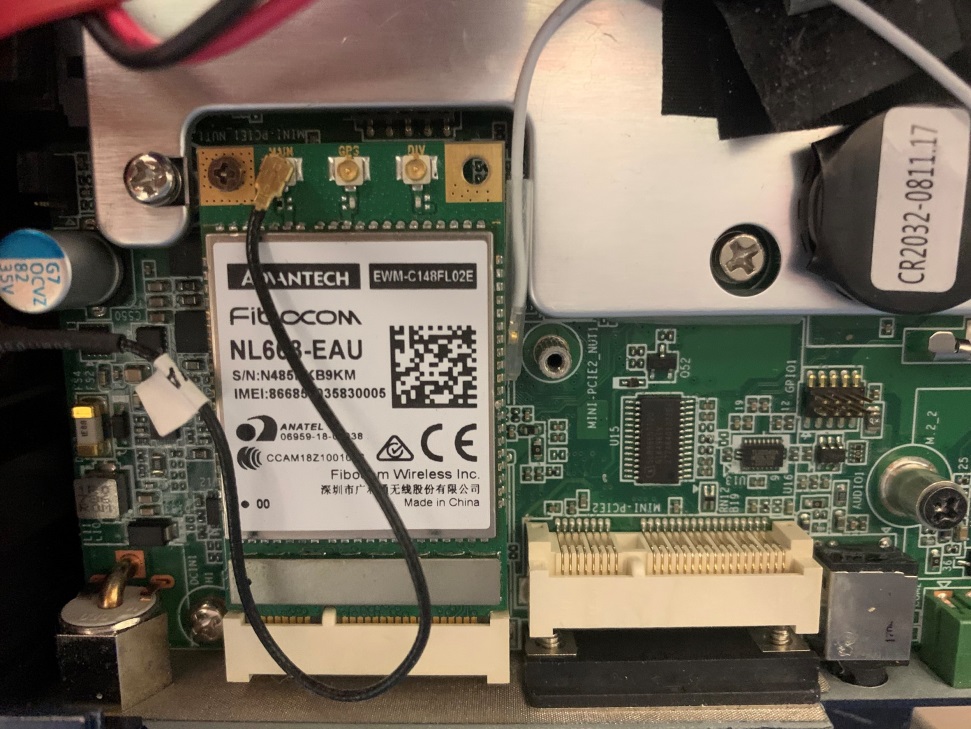 Step 2 	Download windows driver package by following URL and install on your OShttps://www.dropbox.com/sh/cdgxv4401otjk7l/AAAzo73R-bU-lgz7nIJyWazQa/4G/CAT4/C148/Driver/Windows?dl=0Step 3Enter to Setting section and enable cellular mode for establishing cellular connection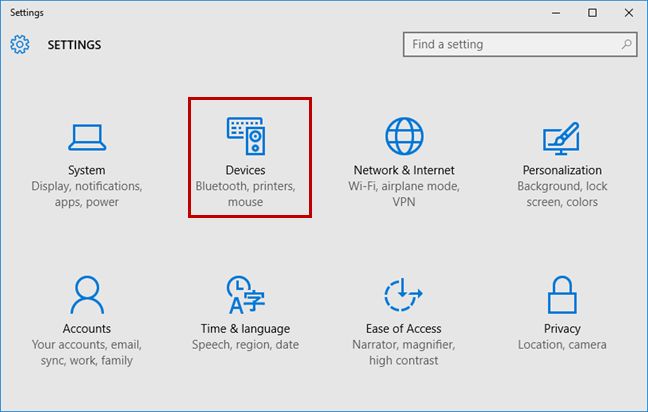 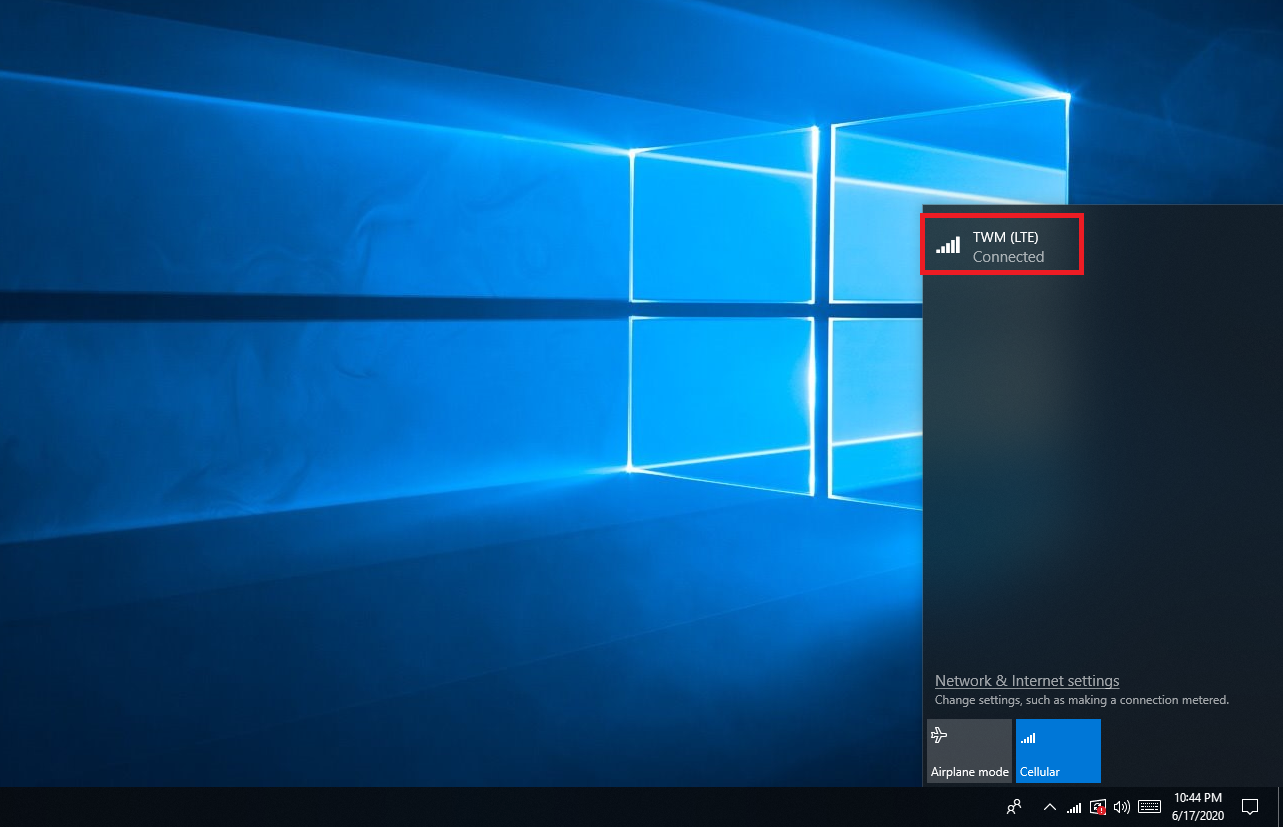 Step 4	After enabling, the cellular function will auto-search 3G/4G signal around your place to establish connection.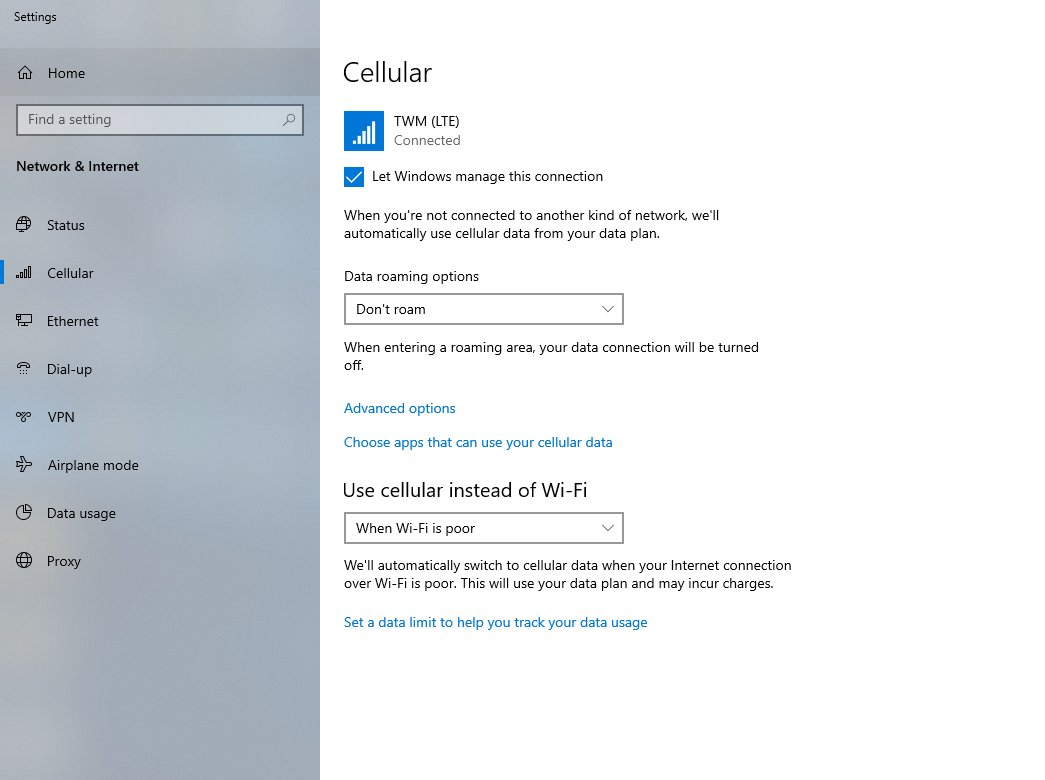 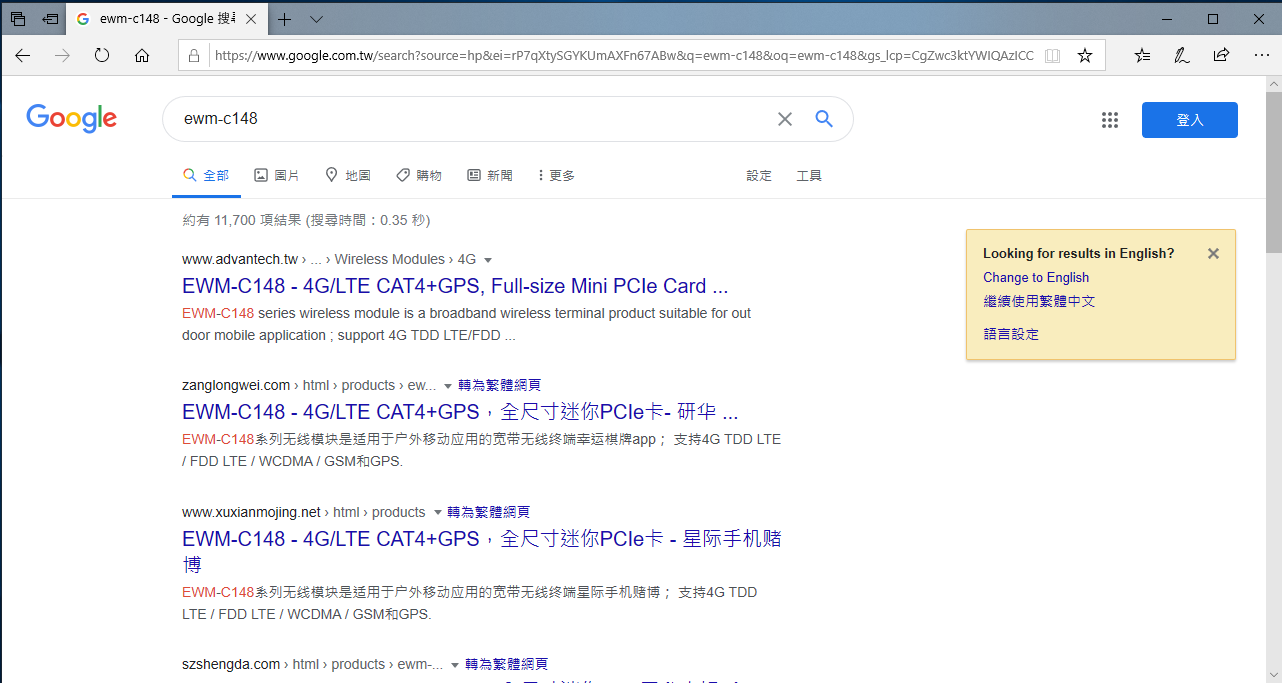 CategoryEWMDate2020/06/18KeywordEWM-C148FL02E,windows 10 OS (Version1809),UTX-3117EWM-C148FL02E,windows 10 OS (Version1809),UTX-3117EWM-C148FL02E,windows 10 OS (Version1809),UTX-3117